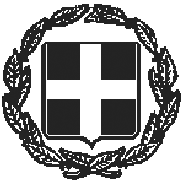 ΥΠΟΥΡΓΕΙΟ  ΕΡΓΑΣΙΑΣ ΚΑΙ ΚΟΙΝΩΝΙΚΗΣ ΑΣΦΑΛΙΣΗΣ ΑΝΑΚΟΙΝΩΣΗ31/10/2023Ι.  αναστολη συμβάσεων εργασίας εργαζόμενων πυρόπληκτων ΚΑΙ ΠΛΗΜΜΥΡΟΠΑΘΩΝ επιχειρήσεωνΙΙ.   Αναστολή συμβάσεων εργασίας εργαζομένων στον κλάδο της γουνοποιιασΠΡΟΘΕΣΜΙΕΣ ΥΠΕΥΘΥΝΩΝ ΔΗΛΩΣΕΩΝ Ι. δηλωσεισ αναστολησ πυροπληκτων & πλημμυροπαθων επιχειρησεωνγια τον μηνα ΝΟΕΜΒΡΙΟ 2023  Το ΠΣ ΕΡΓΑΝΗ είναι διαθέσιμο για την υποβολή δηλώσεων αναστολής συμβάσεων εργασίας των εργαζομένων τους για τον μήνα Νοέμβριο 2023, στις επιχειρήσεις – εργοδότες που ανήκουν στις περιοχές  που επλήγησαν από τις: i) πυρκαγιές  Αυγούστου και ii) πλημμύρες του Σεπτεμβρίου, ως εξής:Εντός της προθεσμίας από 8/11/2023 έως και 12/11/2023 υποβάλλονται υπεύθυνες δηλώσεις για εργαζόμενους σε αναστολή συμβάσης εργασίας που μπορεί να αφορούν όλο τον μήνα ή διαστήματα αυτού.Από 13/11/2023 και μέχρι το τέλος του μήνα ισχύει η προαναγγελία της αναστολής.Για τον μηνα οκτωβριο 2023Για  τον μήνα Οκτώβριο, δίνεται η δυνατότητα υποβολής υπεύθυνων δηλώσεων των επιχειρήσεων που επλήγησαν από τις πλημμύρες του Σεπτεμβρίου 2023 ( α΄ και β΄ κύμα κακοκαιρίας), απολογιστικά εντός του χρονικού διαστήματος από 4/11/2023 έως και 7/11/2023. για τον μηνα ΣΕΠΤΕΜΒΡΙΟ 2023  Οι επιχειρήσεις – εργοδότες που υπάγονται στην παρ. 3 του άρθρου 1 της υπ. αριθμ. 92925/24-10-2023 κοινής υπουργικής απόφασης (Β΄6136), οι οποίες επλήγησαν μόνο από τις πλημμύρες που εκδηλώθηκαν στις 25/9/2023 έως 27/9/2023 (β΄ κύμα κακοκαιρίας), δύνανται να θέτουν σε αναστολή τις συμβάσεις εργασίας των εργαζομένων τους, εντός της προθεσμίας από 1/11/2023 έως και 3/11/2023.Για την εν λόγω δήλωση, η κάθε πληγείσα επιχείρηση – εργοδότης, επιλέγει στο Π.Σ. «ΕΡΓΑΝΗ» την  κάτωθι ειδική περίπτωση στις Δηλώσεις ΕΙΔΙΚΟΥ ΣΚΟΠΟΥ / Δηλώσεις Αναστολής Συμβάσεων Εργασίας / ΔΗΛΩΣΗ ΑΝΑΣΤΟΛΗΣ ΣΥΜΒΑΣΕΩΝ ΕΡΓΑΣΙΑΣ ΑΠΟ 1/8/2020 ΚΑΙ ΜΕΤΑ:-Επιχειρήσεις – εργοδότες που επλήγησαν από τις πλημμύρες  που εκδηλώθηκαν κατά τις 25/9 ή 26/9 ή 27/9/2023.ΙΙ. Υποβολη δηλώσεων Αναστολήσ συμβάσεων εργασίας εργαζομένων στον κλάδο της γουνοποιιασΑπό 8/11/2023, το ΠΣ ΕΡΓΑΝΗ θα είναι διαθέσιμο στις επιχειρήσεις – εργοδότες που δραστηριοποιούνται στον κλάδο της για την υποβολή δηλώσεων αναστολής συμβάσεων εργασίας των εργαζομένων τους για τον μήνα Νοέμβριο 2023, ως εξής:Εντός της προθεσμίας από 8/11/2023 έως και 12/11/2023 υποβάλλονται υπεύθυνες δηλώσεις των επιχειρήσεων για συμβάσεις εργασίας εργαζομένων που μπορεί να αφορούν όλο τον μήνα ή διαστήματα αυτού.Από 13/11/2023 και μέχρι το τέλος του μήνα ισχύει η προαναγγελία της αναστολής.